ПРАВИТЕЛЬСТВО РОССИЙСКОЙ ФЕДЕРАЦИИПОСТАНОВЛЕНИЕот 5 июля 2018 г. N 787О ПОДКЛЮЧЕНИИ (ТЕХНОЛОГИЧЕСКОМ ПРИСОЕДИНЕНИИ)К СИСТЕМАМ ТЕПЛОСНАБЖЕНИЯ, НЕДИСКРИМИНАЦИОННОМ ДОСТУПЕК УСЛУГАМ В СФЕРЕ ТЕПЛОСНАБЖЕНИЯ, ИЗМЕНЕНИИ И ПРИЗНАНИИУТРАТИВШИМИ СИЛУ НЕКОТОРЫХ АКТОВ ПРАВИТЕЛЬСТВАРОССИЙСКОЙ ФЕДЕРАЦИИВ соответствии с Федеральным законом "О теплоснабжении" Правительство Российской Федерации постановляет:1. Утвердить прилагаемые:Правила подключения (технологического присоединения) к системам теплоснабжения, включая правила недискриминационного доступа к услугам по подключению (технологическому присоединению) к системам теплоснабжения;Правила недискриминационного доступа к услугам по передаче тепловой энергии, теплоносителя;изменения, которые вносятся в акты Правительства Российской Федерации.2. Признать утратившими силу:постановление Правительства Российской Федерации от 16 апреля 2012 г. N 307 "О порядке подключения к системам теплоснабжения и о внесении изменений в некоторые акты Правительства Российской Федерации" (Собрание законодательства Российской Федерации, 2012, N 17, ст. 1981);пункт 1 изменений, которые вносятся в акты Правительства Российской Федерации по вопросам осуществления федерального государственного энергетического надзора, утвержденных постановлением Правительства Российской Федерации от 18 января 2017 г. N 32 "О внесении изменений в некоторые акты Правительства Российской Федерации по вопросам осуществления федерального государственного энергетического надзора" (Собрание законодательства Российской Федерации, 2017, N 4, ст. 676);пункт 2 изменений, которые вносятся в акты Правительства Российской Федерации по вопросам установления первоочередных требований энергетической эффективности для зданий, строений, сооружений, утвержденных постановлением Правительства Российской Федерации от 7 марта 2017 г. N 275 "О внесении изменений в некоторые акты Правительства Российской Федерации по вопросам установления первоочередных требований энергетической эффективности для зданий, строений, сооружений" (Собрание законодательства Российской Федерации, 2017, N 12, ст. 1719);пункт 1 изменений, которые вносятся в акты Правительства Российской Федерации в части оптимизации порядка подключения к системам теплоснабжения, утвержденных постановлением Правительства Российской Федерации от 9 сентября 2017 г. N 1089 "О внесении изменений в некоторые акты Правительства Российской Федерации в части оптимизации порядка подключения к системам теплоснабжения" (Собрание законодательства Российской Федерации, 2017, N 38, ст. 5626);пункт 3 изменений, которые вносятся в акты Правительства Российской Федерации, утвержденных постановлением Правительства Российской Федерации от 12 апреля 2018 г. N 448 "О внесении изменений в некоторые акты Правительства Российской Федерации" (Собрание законодательства Российской Федерации, 2018, N 17, ст. 2492).Председатель ПравительстваРоссийской ФедерацииД.МЕДВЕДЕВУтвержденыпостановлением ПравительстваРоссийской Федерацииот 5 июля 2018 г. N 787ПРАВИЛАПОДКЛЮЧЕНИЯ (ТЕХНОЛОГИЧЕСКОГО ПРИСОЕДИНЕНИЯ) К СИСТЕМАМТЕПЛОСНАБЖЕНИЯ, ВКЛЮЧАЯ ПРАВИЛА НЕДИСКРИМИНАЦИОННОГОДОСТУПА К УСЛУГАМ ПО ПОДКЛЮЧЕНИЮ (ТЕХНОЛОГИЧЕСКОМУПРИСОЕДИНЕНИЮ) К СИСТЕМАМ ТЕПЛОСНАБЖЕНИЯI. Общие положения1. Настоящие Правила определяют порядок подключения (технологического присоединения) теплопотребляющих установок, тепловых сетей и источников тепловой энергии к системам теплоснабжения, а также порядок обеспечения недискриминационного доступа к услугам по подключению (технологическому присоединению) к системам теплоснабжения.Недискриминационный доступ к услугам по подключению (технологическому присоединению) к системам теплоснабжения предусматривает обеспечение равных условий предоставления указанных услуг их потребителям.2. Для целей настоящих Правил используемые понятия означают следующее:"акт о подключении" - документ, подтверждающий завершение подключения, включая данные о балансовой принадлежности (указываются границы раздела тепловых сетей, теплопотребляющих установок и источников тепловой энергии по признаку владения на праве собственности или на ином законном основании) и эксплуатационной ответственности;"акт о готовности внутриплощадочных и внутридомовых сетей и оборудования подключаемого объекта к подаче тепловой энергии и теплоносителя" - документ, подтверждающий выполнение заявителем условий подключения;"антимонопольный орган" - федеральный антимонопольный орган и его территориальные органы;"подключаемый объект" - здание, строение, сооружение или иной объект капитального строительства, на котором предусматривается потребление тепловой энергии, тепловые сети или источник тепловой энергии;"подключение" - совокупность организационных и технических действий, дающих возможность подключаемому объекту после подключения (технологического присоединения) к системе теплоснабжения потреблять тепловую энергию из этой системы теплоснабжения, обеспечивать передачу тепловой энергии по смежным тепловым сетям или выдавать тепловую энергию, производимую на источнике тепловой энергии, в систему теплоснабжения;"резерв пропускной способности тепловых сетей" - разница между максимальной пропускной способностью тепловых сетей от источника тепловой энергии до точки присоединения и суммой тепловых нагрузок объектов потребителей, подключенных к системе теплоснабжения посредством тепловых сетей от источника тепловой энергии до точки присоединения, тепловых нагрузок потребителей, подключенных к системе теплоснабжения посредством тепловых сетей от источника тепловой энергии до точки присоединения, зарезервированных по договорам оказания услуг по поддержанию резервной тепловой мощности, и тепловых нагрузок, в отношении которых выданы технические условия подключения объекта капитального строительства к сетям инженерно-технического обеспечения в соответствии с Правилами определения и предоставления технических условий подключения объекта капитального строительства к сетям инженерно-технического обеспечения, утвержденными постановлением Правительства Российской Федерации от 13 февраля 2006 г. N 83 "Об утверждении Правил определения и предоставления технических условий подключения объекта капитального строительства к сетям инженерно-технического обеспечения и Правил подключения объекта капитального строительства к сетям инженерно-технического обеспечения", по которым в период до направления ответа на заявку заявителя обязательства организации, выдавшей технические условия, не прекратились;"резерв мощности источника тепловой энергии" - разница между располагаемой тепловой мощностью источника тепловой энергии и суммой тепловых нагрузок объектов потребителей, подключенных к системе теплоснабжения посредством тепловых сетей от источника тепловой энергии до точки присоединения, тепловых нагрузок потребителей, подключенных к системе теплоснабжения посредством тепловых сетей от источника тепловой энергии до точки присоединения, зарезервированных по договорам оказания услуг по поддержанию резервной тепловой мощности, и тепловых нагрузок, в отношении которых выданы технические условия подключения объекта капитального строительства к сетям инженерно-технического обеспечения в соответствии с Правилами определения и предоставления технических условий подключения объекта капитального строительства к сетям инженерно-технического обеспечения, утвержденными постановлением Правительства Российской Федерации от 13 февраля 2006 г. N 83 "Об утверждении Правил определения и предоставления технических условий подключения объекта капитального строительства к сетям инженерно-технического обеспечения и Правил подключения объекта капитального строительства к сетям инженерно-технического обеспечения", по которым в период до направления ответа на заявку заявителя обязательства организации, выдавшей технические условия, не прекратились;"точка подключения" - место физического соединения тепловых сетей исполнителя и тепловых сетей заявителя, для многоквартирного дома - сетей инженерно-технического обеспечения дома с тепловыми сетями исполнителя, устанавливаемое согласно договору о подключении к системе теплоснабжения на границе земельного участка подключаемого объекта, в случае подключения многоквартирного дома - на границе сетей инженерно-технического обеспечения дома. При подключении комплексной застройки точка подключения определяется для каждого объекта капитального строительства, входящего в состав комплексной застройки, в том числе для многоквартирного дома - на границе сетей инженерно-технического обеспечения дома, для объектов коммунальной, социальной, транспортной инфраструктуры - на границе земельного участка подключаемого объекта согласно проекту межевания территории;"точка присоединения" - место физического соединения тепловых сетей, мероприятия по созданию которых осуществляются в рамках исполнения договора о подключении к системе теплоснабжения, с существующими тепловыми сетями исполнителя, а в случае, предусмотренном пунктом 5 настоящих Правил, - с существующими тепловыми сетями или источниками тепловой энергии, принадлежащими на праве собственности или на ином законном основании лицам, не оказывающим услуги по передаче тепловой энергии и (или) не осуществляющим продажу тепловой энергии;"заявитель" - лицо, имеющее намерение подключить объект к системе теплоснабжения, а также теплоснабжающая или теплосетевая организация в случае, предусмотренном пунктом 3 настоящих Правил;"исполнитель" - теплоснабжающая или теплосетевая организация, владеющая на праве собственности или на ином законном основании тепловыми сетями и (или) источниками тепловой энергии, к которым непосредственно или через тепловые сети и (или) источники тепловой энергии иных лиц осуществляется подключение;"смежные организации" - организации, владеющие на праве собственности или на ином законном основании технологически связанными тепловыми сетями и (или) источниками тепловой энергии в системе теплоснабжения. Под смежной организацией в целях настоящих Правил понимается также индивидуальный предприниматель, владеющий на праве собственности или на ином законном основании технологически связанными тепловыми сетями и (или) источниками тепловой энергии в системе теплоснабжения;"технологически связанные сети и (или) источники тепловой энергии" - принадлежащие на праве собственности или на ином законном основании смежным организациям тепловые сети и (или) источники тепловой энергии, имеющие взаимные точки подключения и участвующие в единой технологической системе теплоснабжения;"условия подключения" - неотъемлемая часть договора о подключении к системе теплоснабжения, предусматривающая технические мероприятия, выполняемые сторонами для осуществления подключения, а также иные технические параметры (точки подключения, максимальные часовые и среднечасовые тепловые нагрузки подключаемого объекта по видам теплоносителей и видам теплопотребления, схемы подключения теплопотребляющих установок, параметры теплоносителей и др.);"заявление о переоформлении условий подключения" - заявление потребителя тепловой энергии, собственника или иного законного владельца теплопотребляющих установок, ранее подключенных к системе теплоснабжения, расположенной в поселении, городском округе, отнесенных к ценовой зоне теплоснабжения, на восстановление (переоформление) условий подключения к системе теплоснабжения, расположенной в поселении, городском округе, отнесенных к ценовой зоне теплоснабжения, в целях использования указанных условий подключения к системе теплоснабжения при рассмотрении органами местного самоуправления разногласий, возникающих между единой теплоснабжающей организацией и потребителем тепловой энергии при определении в договоре теплоснабжения значений параметров качества теплоснабжения и (или) параметров, отражающих допустимые перерывы в теплоснабжении.(абзац введен Постановлением Правительства РФ от 22.05.2019 N 637)В рамках настоящих Правил потребитель, обратившийся с заявлением о переоформлении условий подключения, является заявителем в целях переоформления условий подключения.(абзац введен Постановлением Правительства РФ от 22.05.2019 N 637)3. Договор о подключении к системе теплоснабжения (далее - договор о подключении) является публичным для теплоснабжающих организаций, теплосетевых организаций, в том числе единой теплоснабжающей организации.При наличии технической возможности подключения к системе теплоснабжения в соответствующей точке подключения отказ потребителю в заключении договора о подключении в отношении объекта, находящегося в границах определенного схемой теплоснабжения радиуса эффективного теплоснабжения, не допускается.При необоснованном отказе или уклонении исполнителя от заключения договора о подключении заявитель вправе обратиться в суд с требованием о понуждении исполнителя заключить договор о подключении.Лицами, подлежащими обязательному обслуживанию теплоснабжающими и теплосетевыми организациями, являются любые лица, обратившиеся в эти организации с целью заключения договора о подключении (далее - заявители).4. Теплоснабжающая или теплосетевая организация, в которую следует обращаться заявителям, определяется в соответствии с зонами эксплуатационной ответственности таких организаций, определенными в схеме теплоснабжения поселения, городского округа.В случае если заявитель не имеет сведений об организации, в которую следует обратиться с целью заключения договора о подключении, он вправе обратиться в орган местного самоуправления с письменным запросом о представлении сведений о такой организации с указанием местонахождения подключаемого объекта.Орган местного самоуправления обязан представить в письменной форме сведения о соответствующей организации, включая ее наименование и местонахождение, в течение 2 рабочих дней со дня обращения заявителя.5. В случае если подключение объекта к системе теплоснабжения в соответствии со схемой теплоснабжения возможно через тепловые сети или источники тепловой энергии, принадлежащие на праве собственности или на ином законном основании смежной организации, и при этом для подключения не требуется создание и (или) модернизация (реконструкция) технологически связанных (смежных) тепловых сетей или источников тепловой энергии в целях изменения их тепловой мощности для обеспечения требуемой заявителем тепловой нагрузки, заключение договора о подключении осуществляется исполнителем после получения от смежной организации в письменной форме согласия на подключение объекта через принадлежащие ей тепловые сети или источники тепловой энергии.Исполнитель в течение 5 рабочих дней со дня получения заявки на подключение направляет соответствующий запрос в смежную организацию.Смежная организация обязана в течение 5 рабочих дней со дня получения от исполнителя запроса о предоставлении согласия на подключение объекта через принадлежащие ей тепловые сети или источники тепловой энергии направить исполнителю в письменной форме согласие на подключение объекта или отказ от согласования подключения объекта через принадлежащие ей тепловые сети или источники тепловой энергии.В случае если смежные организации являются лицами, не оказывающими услуги по передаче тепловой энергии и (или) не осуществляющими продажу тепловой энергии, такие лица вправе отказать в подключении объекта через принадлежащие им тепловые сети или источники тепловой энергии.При получении исполнителем отказа смежной организации от согласования подключения объекта через принадлежащие ей тепловые сети или источники тепловой энергии исполнитель определяет точку присоединения на существующих тепловых сетях, принадлежащих исполнителю, и уведомляет об этом заявителя.При неполучении в установленный срок ответа от смежной организации, за исключением лиц, не оказывающих услуги по передаче тепловой энергии и (или) не осуществляющих продажу тепловой энергии, согласие этой смежной организации на подключение объекта через принадлежащие ей тепловые сети или источники тепловой энергии считается полученным.В случае подключения объекта к системе теплоснабжения через тепловые сети или источники тепловой энергии, принадлежащие на праве собственности или на ином законном основании смежной организации, исполнителем и смежной организацией заключается договор о подключении, по которому исполнитель выступает заявителем.6. В случае если для подключения объекта требуется создание и (или) модернизация (реконструкция) тепловых сетей или источников тепловой энергии, принадлежащих на праве собственности или на ином законном основании смежным организациям, в целях изменения их тепловой мощности для обеспечения требуемой заявителем тепловой нагрузки, заключение с заявителем договора о подключении осуществляется исполнителем после заключения со смежной организацией договора о подключении объекта через тепловые сети или источники тепловой энергии, принадлежащие на праве собственности или на ином законном основании смежной организации.При этом исполнитель направляет в смежную организацию заявку о заключении договора о подключении объекта через тепловые сети или источники тепловой энергии, принадлежащие на праве собственности или на ином законном основании смежной организации, с приложением сведений и документов, полученных от заявителя в соответствии с пунктами 25 и 26 настоящих Правил.Заключение договора о подключении объекта через тепловые сети или источники тепловой энергии, принадлежащие на праве собственности или на ином законном основании смежной организации, осуществляется в порядке и сроки, которые установлены настоящими Правилами. При этом срок подключения объекта (если его подключение осуществляется через тепловые сети или источники тепловой энергии, принадлежащие на праве собственности или на ином законном основании смежной организации) увеличивается на срок подключения исполнителя к тепловым сетям или источникам тепловой энергии смежной организации.7. Основанием для заключения договора о подключении является подача заявителем заявки на подключение к системе теплоснабжения в случае:необходимости подключения к системам теплоснабжения вновь создаваемого или созданного подключаемого объекта, но не подключенного к системам теплоснабжения, в том числе при уступке права на использование тепловой мощности;увеличения тепловой нагрузки (для теплопотребляющих установок) или тепловой мощности (для источников тепловой энергии и тепловых сетей) подключаемого объекта;реконструкции или модернизации подключаемого объекта, при которых не осуществляется увеличение тепловой нагрузки или тепловой мощности подключаемого объекта, но требуется строительство (реконструкция, модернизация) тепловых сетей или источников тепловой энергии в системе теплоснабжения, в том числе при повышении надежности теплоснабжения и изменении режимов потребления тепловой энергии.Подключение источников тепловой энергии к системе теплоснабжения осуществляется в порядке, установленном настоящими Правилами.8. Правообладатели земельных участков, а также органы государственной власти или органы местного самоуправления в случаях, предусмотренных статьей 39.11 Земельного кодекса Российской Федерации, вправе обратиться в теплоснабжающую или теплосетевую организацию, определенную в соответствии с пунктом 4 настоящих Правил, с запросом о предоставлении технических условий.9. Запрос о предоставлении технических условий должен содержать:а) наименование лица, направившего запрос, его местонахождение и почтовый адрес;б) правоустанавливающие документы на земельный участок;в) информацию о границах земельного участка, на котором планируется осуществить строительство подключаемого объекта или на котором расположен реконструируемый подключаемый объект;г) информацию о разрешенном использовании земельного участка.10. Технические условия должны содержать следующие данные:а) максимальная нагрузка в возможных точках подключения;б) срок подключения подключаемого объекта к сетям инженерно-технического обеспечения, определяемый в том числе в зависимости от сроков реализации инвестиционных программ;в) срок действия технических условий, исчисляемый с даты их выдачи и составляющий (за исключением случаев, предусмотренных законодательством Российской Федерации) при комплексном освоении земельных участков в целях жилищного строительства не менее 5 лет, а в остальных случаях - не менее 3 лет.11. При представлении заявителем сведений и документов, указанных в пункте 9 настоящих Правил, в полном объеме, теплоснабжающие и теплосетевые организации в течение 14 дней со дня получения запроса о предоставлении технических условий обязаны предоставить технические условия либо мотивированный отказ в выдаче указанных технических условий при отсутствии технической возможности подключения к системе теплоснабжения.В случае непредставления сведений и документов, указанных в пункте 9 настоящих Правил, в полном объеме теплоснабжающие и теплосетевые организации вправе отказать в выдаче технических условий.12. Выдача технических условий осуществляется без взимания платы.13. Обязательства организации, предоставившей технические условия, предусматривающие максимальную нагрузку, сроки подключения объектов к системе теплоснабжения и срок действия технических условий прекращаются в случае, если в течение одного года (при комплексном освоении земельного участка в целях жилищного строительства - в течение 3 лет) со дня предоставления правообладателю земельного участка указанных технических условий он не определит необходимую ему для подключения к системе теплоснабжения нагрузку в пределах предоставленных ему технических условий и не подаст заявку о заключении договора о подключении.14. В случае если заявитель определил необходимую ему подключаемую нагрузку, он обращается в теплоснабжающую или теплосетевую организацию с заявлением о заключении договора о подключении, при этом указанное заявление может быть подано без предварительного получения заявителем технических условий подключения.15. Подключение к системам теплоснабжения осуществляется в следующем порядке:а) направление исполнителю заявки о подключении к системе теплоснабжения;б) заключение договора о подключении;в) выполнение мероприятий по подключению, предусмотренных условиями подключения и договором о подключении;г) составление акта о готовности внутриплощадочных и внутридомовых сетей и оборудования подключаемого объекта к подаче тепловой энергии и теплоносителя;д) получение временного разрешения органа федерального государственного энергетического надзора для проведения пусконаладочных работ и комплексного опробования в отношении объектов теплоснабжения и теплопотребляющих установок, указанных в пункте 49 настоящих Правил;е) подача тепловой энергии и теплоносителя на объект заявителя на время проведения пусконаладочных работ и комплексного опробования;ж) составление акта о подключении;з) получение разрешения органа федерального государственного энергетического надзора на допуск в эксплуатацию энергоустановки.(п. 15 в ред. Постановления Правительства РФ от 30.01.2021 N 85)16. В случае отсутствия технической возможности подключения исполнитель в течение 5 рабочих дней со дня получения заявки на подключение к системе теплоснабжения направляет заявителю письмо с предложением выбрать один из следующих вариантов подключения:подключение будет осуществлено за плату, установленную в индивидуальном порядке, без внесения изменений в инвестиционную программу исполнителя и с последующим внесением соответствующих изменений в схему теплоснабжения в установленном порядке;подключение будет осуществлено после внесения необходимых изменений в инвестиционную программу исполнителя и в соответствующую схему теплоснабжения.В течение 5 рабочих дней со дня получения указанного письма от исполнителя заявитель направляет исполнителю письмо с указанием выбранного варианта подключения либо с отказом от подключения к системе теплоснабжения.В случае если заявитель выбирает вариант подключения к системам теплоснабжения, указанный в абзаце третьем настоящего пункта, он в ответном письме исполнителю подтверждает свое согласие на осуществление подключения после выполнения исполнителем мероприятий, указанных в пункте 18 настоящих Правил, независимо от срока их выполнения.17. Техническая возможность подключения существует при одновременном наличии резерва пропускной способности тепловых сетей, обеспечивающего передачу необходимого объема тепловой энергии, теплоносителя, и резерва тепловой мощности источников тепловой энергии.18. В случае отсутствия технической возможности подключения и выбора заявителем процедуры подключения в порядке, предусмотренном абзацем третьим пункта 16 настоящих Правил, теплоснабжающая организация или теплосетевая организация в течение 30 дней со дня выбора заявителем порядка подключения обязана обратиться в федеральный орган исполнительной власти, уполномоченный на реализацию государственной политики в сфере теплоснабжения, или орган местного самоуправления, утвердившие схему теплоснабжения, с предложением о включении в нее мероприятий по обеспечению технической возможности подключения к системе теплоснабжения подключаемого объекта с приложением заявки на подключение.В случае если теплоснабжающая организация или теплосетевая организация направила обращение в федеральный орган исполнительной власти, уполномоченный на реализацию государственной политики в сфере теплоснабжения, утвердивший схему теплоснабжения, с предложением о включении в нее мероприятий по обеспечению технической возможности подключения к системе теплоснабжения подключаемого объекта, федеральный орган исполнительной власти, уполномоченный на реализацию государственной политики в сфере теплоснабжения, в течение 5 рабочих дней со дня получения указанного предложения, направляет его в соответствующий орган местного самоуправления.В течение 30 дней со дня получения указанного предложения, поступившего в том числе от федерального органа исполнительной власти, уполномоченного на реализацию государственной политики в сфере теплоснабжения, орган местного самоуправления направляет в теплоснабжающую организацию или теплосетевую организацию решение о включении соответствующих мероприятий в схему теплоснабжения или об отказе во включении таких мероприятий в схему теплоснабжения.В поселениях, городских округах с численностью населения 500 тыс. человек и более орган местного самоуправления одновременно с направлением указанного решения в теплоснабжающую организацию или теплосетевую организацию направляет его в федеральный орган исполнительной власти, уполномоченный на реализацию государственной политики в сфере теплоснабжения.19. Орган местного самоуправления в сроки, в порядке и на основании критериев, которые установлены требованиями к порядку разработки и утверждения схем теплоснабжения, утвержденными постановлением Правительства Российской Федерации от 22 февраля 2012 г. N 154 "О требованиях к схемам теплоснабжения, порядку их разработки и утверждения", принимает решение о включении мероприятий в схему теплоснабжения или об отказе во включении в нее таких мероприятий.В случае если предложения теплоснабжающей или теплосетевой организации являются нецелесообразными и (или) экономически необоснованными, орган местного самоуправления вправе изменить частично или полностью предложения организации, обосновав такие изменения, содержащие иные мероприятия по обеспечению технической возможности подключения к системе теплоснабжения подключаемого объекта, в решении о внесении изменений в схему теплоснабжения.20. В случае если теплоснабжающая или теплосетевая организация не направит в установленный срок и (или) представит с нарушением установленного порядка в федеральный орган исполнительной власти, уполномоченный на реализацию государственной политики в сфере теплоснабжения, или орган местного самоуправления, утвердившие схему теплоснабжения, предложения о включении в нее соответствующих мероприятий, заявитель вправе потребовать возмещение убытков, причиненных данным нарушением, и (или) обратиться в антимонопольный орган.21. В случае если федеральный орган исполнительной власти, уполномоченный на реализацию государственной политики в сфере теплоснабжения, или орган местного самоуправления, утвердившие схему теплоснабжения, не рассмотрят заявку теплоснабжающей, теплосетевой организации о внесении изменений в схему теплоснабжения в установленном порядке, исполнитель вправе обратиться в антимонопольный орган.22. В случае внесения изменений в схему теплоснабжения теплоснабжающая организация или теплосетевая организация в течение 20 рабочих дней со дня внесения изменений обращается в орган исполнительной власти субъекта Российской Федерации в сфере теплоснабжения для внесения изменений в инвестиционную программу.23. В случае отказа органа местного самоуправления во внесении изменений в схему теплоснабжения указанный орган обязан обосновать отказ и предоставить заявителю информацию об иных возможностях теплоснабжения подключаемого объекта.24. К иным возможностям теплоснабжения подключаемого объекта относится, в частности, возможность его подключения к системе теплоснабжения в случае снижения тепловой нагрузки потребителями, объекты которых ранее были подключены к системе теплоснабжения, в порядке, установленном разделом II настоящих Правил.25. Для заключения договора о подключении заявитель направляет на бумажном носителе или в электронной форме в адрес исполнителя заявку на подключение к системе теплоснабжения, которая содержит следующие сведения:а) реквизиты заявителя (для юридических лиц - полное наименование организации, дата и номер записи о включении в Единый государственный реестр юридических лиц, для индивидуальных предпринимателей - фамилия, имя, отчество, дата и номер записи о включении в Единый государственный реестр индивидуальных предпринимателей, для физических лиц - фамилия, имя, отчество, серия, номер и дата выдачи паспорта или иного документа, удостоверяющего личность, почтовый адрес, телефон, факс, адрес электронной почты);б) местонахождение подключаемого объекта;в) технические параметры подключаемого объекта:расчетные максимальные часовые и среднечасовые расходы тепловой энергии и соответствующие им расчетные расходы теплоносителей на технологические нужды, отопление, вентиляцию, кондиционирование воздуха и горячее водоснабжение;вид и параметры теплоносителей (давление и температура);режимы теплопотребления для подключаемого объекта (непрерывный, одно-, двухсменный и др.);расположение узла учета тепловой энергии и теплоносителей и контроля их качества;требования к надежности теплоснабжения подключаемого объекта (допустимые перерывы в подаче теплоносителей по продолжительности, периодам года и др.);наличие и возможность использования собственных источников тепловой энергии (с указанием их мощностей и режимов работы);г) правовые основания пользования заявителем подключаемым объектом (при подключении существующего подключаемого объекта);д) правовые основания пользования заявителем земельным участком, на котором расположен существующий подключаемый объект или предполагается создание подключаемого объекта;е) номер и дата выдачи технических условий (если они выдавались ранее);ж) планируемые сроки ввода в эксплуатацию подключаемого объекта;з) информация о границах земельного участка, на котором планируется осуществить строительство (реконструкцию, модернизацию) подключаемого объекта;и) информация о виде разрешенного использования земельного участка;к) информация о предельных параметрах разрешенного строительства (реконструкции, модернизации) подключаемого объекта.26. К заявке о подключении к системе теплоснабжения прилагаются следующие документы:а) копии правоустанавливающих документов, подтверждающих право собственности или иное законное право заявителя на подключаемый объект или земельный участок, права на которые не зарегистрированы в Едином государственном реестре недвижимости (в случае если такие права зарегистрированы в указанном реестре, представляются соответствующие выписки из Единого государственного реестра недвижимости);б) ситуационный план расположения подключаемого объекта с привязкой к территории населенного пункта или элементам территориального деления в схеме теплоснабжения;в) топографическая карта земельного участка в масштабе 1:500 (для квартальной застройки 1:2000) с указанием всех наземных и подземных коммуникаций и сооружений (не прилагается в случае, если заявителем является физическое лицо, осуществляющее создание (реконструкцию) объекта индивидуального жилищного строительства);г) документы, подтверждающие полномочия лица, действующего от имени заявителя (в случае если заявка подается представителем заявителя);д) для юридических лиц - копии учредительных документов.27. Перечень сведений и документов, предусмотренных пунктами 25 и 26 настоящих Правил, является исчерпывающим.Исполнитель не вправе требовать от заявителя представления сведений и документов, не предусмотренных настоящими Правилами.Для осуществления процедуры подключения к системе теплоснабжения в ходе заключения договора о подключении исполнитель обеспечивает возможность использования и обмена между исполнителем и заявителем документами как в электронной форме, так и на бумажном носителе.Исполнитель и заявитель - юридическое лицо или индивидуальный предприниматель в целях выполнения процедуры подключения к системе теплоснабжения и заключения договора о подключении подписывают предусмотренные настоящими Правилами документы в электронной форме с использованием усиленной квалифицированной электронной подписи. Заявитель - физическое лицо в целях выполнения процедуры подключения к системе теплоснабжения и заключения договора о подключении подписывает предусмотренные настоящими Правилами документы в электронной форме простой электронной подписью.Подача заявок и документов в электронной форме осуществляется заявителем с использованием идентификатора и пароля, выданных посредством сайта теплоснабжающей или теплосетевой организации в порядке, установленном исполнителем. Информация о порядке выдачи и использования идентификатора и пароля размещается на сайте теплоснабжающей или теплосетевой организации. Для получения идентификатора и пароля заявитель проходит процедуру регистрации на указанном сайте с использованием страхового номера индивидуального лицевого счета заявителя - для физических лиц, основного государственного регистрационного номера индивидуального предпринимателя и идентификационного номера налогоплательщика - для индивидуальных предпринимателей, основного государственного регистрационного номера и идентификационного номера налогоплательщика - для юридических лиц. Заявитель несет ответственность за достоверность и полноту прилагаемых в электронной форме к заявке документов в соответствии с законодательством Российской Федерации.При этом теплоснабжающая или теплосетевая организация обязана обеспечить принятие в электронной форме заявок и прилагаемых документов заявителей, в том числе возможность получения заявителями на безвозмездной основе идентификатора и пароля, сведений об основных этапах обработки заявок в режиме реального времени без использования программного обеспечения, установка которого на технические средства потребителя требует заключения лицензионного или иного соглашения с правообладателем программного обеспечения, предусматривающего взимание с потребителя платы, и без использования специальных аппаратных средств.28. В случае несоблюдения заявителем требований, предусмотренных пунктами 25 и 26 настоящих Правил, исполнитель в течение 3 рабочих дней со дня получения заявки направляет заявителю уведомление о необходимости в течение 20 рабочих дней со дня получения указанного уведомления представить недостающие сведения и документы.В случае непредставления заявителем недостающих сведений и документов в течение указанного срока исполнитель аннулирует заявку и уведомляет об этом заявителя в течение 3 рабочих дней со дня принятия решения об аннулировании заявки.В случае представления сведений и документов, предусмотренных пунктами 25 и 26 настоящих Правил, в полном объеме, исполнитель в течение 20 рабочих дней со дня получения заявки направляет заявителю подписанный проект договора о подключении в 2 экземплярах.В случае если для осуществления подключения исполнителю требуется письменное согласие смежной организации на подключение объекта через принадлежащие ей тепловые сети или источники тепловой энергии, срок направления проекта договора о подключении увеличивается соразмерно сроку ответа смежной организации на запрос исполнителя о представлении письменного согласия смежной организации на опосредованное подключение объекта заявителя.В случае если для осуществления подключения исполнителю требуется заключить договоры о подключении с другими организациями, срок направления проекта договора о подключении увеличивается на срок заключения указанных договоров со смежными организациями. При этом исполнитель обязан незамедлительно уведомить заявителя об увеличении срока направления проекта договора о подключении.В случае необходимости установления платы за подключение в индивидуальном порядке подписанный проект договора о подключении направляется заявителю в 2 экземплярах в течение 20 рабочих дней со дня установления уполномоченным органом в области государственного регулирования цен (тарифов) в сфере теплоснабжения платы за подключение. Заявитель подписывает оба экземпляра проекта договора о подключении в течение 10 рабочих дней со дня получения подписанного исполнителем проекта договора о подключении и направляет в указанный срок один экземпляр исполнителю с приложением к нему документов, подтверждающих полномочия лица, подписавшего договор о подключении.29. В случае несогласия заявителя с представленным исполнителем проектом договора о подключении и (или) несоответствия его настоящим Правилам заявитель в течение 10 рабочих дней со дня получения проекта договора о подключении направляет исполнителю извещение о намерении заключить указанный договор на иных условиях и прилагает к проекту договора протокол разногласий.Исполнитель обязан в течение 10 рабочих дней со дня получения протокола разногласий известить заявителя о принятии проекта договора о подключении в редакции заявителя либо об отклонении протокола разногласий. При отклонении протокола разногласий либо неполучении извещения о результатах его рассмотрения в указанный срок заявитель, направивший протокол разногласий, вправе передать разногласия, возникшие при заключении указанного договора, на рассмотрение суда.В случае неполучения от заявителя проекта договора о подключении в течение 30 дней после его направления исполнителем либо в случае отказа заявителя от его подписания поданная таким заявителем заявка на подключение аннулируется.30. Договор о подключении заключается в простой письменной форме в 2 экземплярах - по одному для каждой из сторон.31. Договор о подключении содержит следующие существенные условия:а) перечень мероприятий (в том числе технических) по подключению объекта к системе теплоснабжения и обязательства сторон по их выполнению;б) срок подключения;в) размер платы за подключение (в том числе с приложением расчета указанной платы);г) порядок и сроки внесения заявителем платы за подключение;д) размер и виды тепловой нагрузки подключаемого объекта;е) местоположение точек подключения;ж) условия и порядок подключения внутриплощадочных и (или) внутридомовых сетей и оборудования подключаемого объекта к системе теплоснабжения;з) обязательства заявителя по оборудованию подключаемого объекта приборами учета тепловой энергии и теплоносителя;и) ответственность сторон за неисполнение либо за ненадлежащее исполнение договора о подключении;к) право заявителя при соблюдении им условий об оплате в одностороннем порядке отказаться от исполнения договора о подключении при нарушении исполнителем сроков исполнения обязательств, указанных в договоре;л) право исполнителя в одностороннем порядке отказаться от исполнения договора о подключении при двукратном нарушении заявителем сроков внесения платы за подключение, установленных договором.32. Мероприятия (в том числе технические) по подключению объекта к системе теплоснабжения, выполняемые заявителем в пределах границ земельного участка заявителя, а в случае подключения многоквартирного дома - в пределах сетей инженерно-технического обеспечения дома, включают в себя:разработку заявителем проектной документации согласно обязательствам, предусмотренным условиями на подключение, за исключением случаев, когда в соответствии с законодательством Российской Федерации о градостроительной деятельности разработка проектной документации не является обязательной;выполнение условий подключения.33. Мероприятия (в том числе технические) по подключению объекта к системе теплоснабжения, выполняемые исполнителем до границы земельного участка заявителя, на котором располагается подключаемый объект, а в случае подключения многоквартирного дома - до границы сетей инженерно-технического обеспечения дома, мероприятия по увеличению пропускной способности (увеличению мощности) соответствующих тепловых сетей или источников тепловой энергии, а также мероприятия по фактическому подключению включают в себя:а) подготовку и выдачу исполнителем условий подключения и согласование их в необходимых случаях с организациями, владеющими на праве собственности или на ином законном основании смежными тепловыми сетями и (или) источниками тепловой энергии;б) разработку исполнителем проектной документации в соответствии с условиями подключения;в) проверку исполнителем выполнения заявителем условий подключения;г) осуществление исполнителем фактического подключения объекта к системе теплоснабжения.34. Заявитель вправе осуществить мероприятия (в том числе технические) по подключению за границами принадлежащего ему земельного участка, а в случае подключения многоквартирного дома - за пределами сетей инженерно-технического обеспечения дома при условии согласования таких действий (в том числе технической документации) с исполнителем.В таком случае исполнитель заключает с заявителем договор в порядке и на условиях, которые предусмотрены законодательством Российской Федерации.В указанный договор должны быть включены в том числе положения, предусматривающие:обязанность заявителя получить временное разрешение органа федерального государственного энергетического надзора для проведения пусконаладочных работ и комплексного опробования;обязанность заявителя предоставить исполнителю до составления акта о подключении разрешение органа федерального государственного энергетического надзора на допуск в эксплуатацию соответствующих объектов теплоснабжения;обязанность заявителя передать исполнителю в собственность созданный в результате проведения работ, определенных договором, объект теплоснабжения;обязанность исполнителя принять созданный в результате проведения работ, определенных договором, объект теплоснабжения и оформить на такой объект право собственности в установленном порядке.(п. 34 в ред. Постановления Правительства РФ от 30.01.2021 N 85)35. Условия подключения выдаются исполнителем вместе с проектом договора о подключении, являются его неотъемлемой частью и содержат следующие сведения:а) планируемые точки подключения;б) максимальные часовые и среднечасовые тепловые нагрузки подключаемого объекта по видам теплоносителей и видам теплопотребления (отопление, вентиляция, горячее водоснабжение, технологические нужды), а также схемы подключения теплопотребляющих установок;в) максимальные расчетные и среднечасовые расходы теплоносителей, в том числе с водоразбором из сети (при открытой системе теплоснабжения);г) параметры (давление, температура) теплоносителей и пределы их отклонений в точках подключения к тепловой сети с учетом роста нагрузок в системе теплоснабжения;д) количество, качество и режим откачки возвращаемого теплоносителя, а также требования к его очистке, если тепловая энергия отпускается с паром;е) добровольные для исполнения рекомендации, касающиеся необходимости использования имеющихся у заявителя собственных источников тепловой энергии или строительства им резервного источника тепловой энергии либо резервной тепловой сети с учетом требований к надежности теплоснабжения подключаемого объекта, а также рекомендации по использованию вторичных энергетических ресурсов;ж) требования к прокладке и изоляции трубопроводов;з) требования к организации учета тепловой энергии и теплоносителей;и) требования к диспетчерской связи с теплоснабжающей организацией;к) границы эксплуатационной ответственности теплоснабжающей организации и заявителя;л) пределы возможных колебаний давления (в том числе статического) и температуры в тепловых пунктах заявителя, устройства для защиты от которых должны предусматриваться заявителем при проектировании систем теплопотребления и тепловых сетей;м) минимальные часовые и среднечасовые тепловые нагрузки подключаемого объекта по видам теплоносителей и видам теплопотребления;н) требования к приборам учета (технические условия на установку приборов учета).36. Срок действия условий подключения равен сроку действия договора о подключении.37. В соответствии с выданными исполнителем условиями подключения заявитель разрабатывает проектную документацию в порядке, установленном законодательством Российской Федерации. Отступления от условий подключения, необходимость которых выявлена в ходе проектирования, подлежат согласованию с исполнителем.Согласование или отказ от согласования отступления от условий подключения осуществляется исполнителем в течение 15 дней со дня получения обращения заявителя путем внесения изменений в договор о подключении.38. В случае если подключение осуществляется исполнителем, не являющимся единой теплоснабжающей организацией, исполнитель осуществляет согласование условий подключения с единой теплоснабжающей организацией в порядке, установленном договором об оказании услуг по передаче тепловой энергии, теплоносителя.39. Внесение заявителем платы за подключение осуществляется в следующем порядке:15 процентов платы за подключение вносится в течение 15 дней со дня заключения договора о подключении;50 процентов платы за подключение вносится в течение 90 дней со дня заключения договора о подключении, но не позднее даты фактического подключения;оставшаяся доля платы за подключение вносится в течение 15 дней со дня подписания сторонами акта о подключении.40. В случае если заявитель не внес очередной платеж в порядке, установленном пунктом 39 настоящих Правил и положениями договора, на следующий день после дня, когда заявитель должен был внести платеж, исполнитель имеет право приостановить исполнение своих обязательств по договору о подключении до дня внесения заявителем соответствующего платежа.В случае внесения платежа не в полном объеме исполнитель вправе не возобновлять исполнение обязательств по договору о подключении до дня внесения заявителем платежа в полном объеме.41. В случае неисполнения либо ненадлежащего исполнения заявителем обязательств по оплате теплоснабжающая или теплосетевая организация вправе потребовать от заявителя уплаты пени в размере одной сто тридцатой ключевой ставки Центрального банка Российской Федерации, действующей на день фактической оплаты, от не выплаченной в срок суммы за каждый день просрочки начиная со следующего дня после дня наступления установленного срока оплаты по день фактической оплаты.42. Нормативный срок подключения не может превышать 18 месяцев со дня заключения договора о подключении, если более длительные сроки не указаны в заявке заявителя.Если более длительные сроки подключения указаны в инвестиционной программе исполнителя, а также в инвестиционных программах организаций, владеющих на праве собственности или на ином законном основании смежными тепловыми сетями и (или) источниками тепловой энергии, с которыми заключены договоры о подключении, в связи с обеспечением технической возможности подключения, срок подключения не должен превышать 3 лет.Срок подключения, указанный в договоре о подключении, может быть продлен по соглашению сторон на основании обращения заявителя.43. При исполнении договора о подключении исполнитель обязан:а) осуществить действия по созданию (реконструкции, модернизации) тепловых сетей до точек подключения и (или) источников тепловой энергии, а также по подготовке тепловых сетей к подключению объекта и подаче тепловой энергии не позднее установленной договором о подключении даты подключения;б) проверить выполнение заявителем условий подключения и опломбировать приборы (узлы) учета тепловой энергии и теплоносителя, краны и задвижки на их обводах в установленный договором о подключении срок со дня получения от заявителя уведомления о готовности внутриплощадочных и внутридомовых сетей и оборудования подключаемого объекта к подаче тепловой энергии и теплоносителя с составлением и подписанием акта о готовности внутриплощадочных и внутридомовых сетей и оборудования подключаемого объекта к подаче тепловой энергии и теплоносителя по форме согласно приложению N 1;в) осуществить не позднее установленной договором о подключении даты подключения (но не ранее подписания акта о готовности внутриплощадочных и внутридомовых сетей и оборудования подключаемого объекта к подаче тепловой энергии и теплоносителя с учетом получения временного разрешения органа федерального государственного энергетического надзора для проведения пусконаладочных работ и комплексного опробования) действия по подключению к сети инженерно-технического обеспечения внутриплощадочных или внутридомовых сетей и оборудования подключаемого объекта (если эта обязанность в соответствии с договором о подключении возложена на исполнителя);г) проверить выполнение заявителем условия о получении разрешения органа федерального государственного энергетического надзора на допуск в эксплуатацию энергоустановки;д) принять предложение о внесении изменений в договор о подключении либо отказать в его принятии в течение 30 дней со дня получения предложения заявителя при внесении изменений в проектную документацию.(п. 43 в ред. Постановления Правительства РФ от 30.01.2021 N 85)44. Акт о готовности внутриплощадочных и внутридомовых сетей и оборудования подключаемого объекта к подаче тепловой энергии и теплоносителя составляется исполнителем в 2 экземплярах (по одному для исполнителя и заявителя), имеющих равную юридическую силу, и подписывается исполнителем и заявителем по результатам проверки исполнителем выполнения заявителем условий подключения и опломбирования исполнителем приборов (узлов) учета тепловой энергии и теплоносителя, кранов и задвижек на их обводах.45. При исполнении договора о подключении исполнитель имеет право:участвовать в приемке скрытых работ по укладке сети от подключаемого объекта до точки подключения;изменить дату подключения подключаемого объекта на более позднюю без изменения сроков внесения платы за подключение в случае, если заявитель не предоставил исполнителю в установленные договором на подключение сроки возможность осуществить проверку готовности внутриплощадочных и внутридомовых сетей и оборудования объекта к подключению и подаче тепловой энергии (с учетом получения временного разрешения органа федерального государственного энергетического надзора для проведения пусконаладочных работ и комплексного опробования) и опломбирование установленных приборов (узлов) учета, кранов и задвижек на их обводах, в том числе в случае, если заявитель не предоставил исполнителю подтверждение получения соответствующего разрешения органа федерального государственного энергетического надзора на допуск в эксплуатацию энергоустановки (если получение соответствующего разрешения изменит дату подключения подключаемого объекта на более позднюю).(п. 45 в ред. Постановления Правительства РФ от 30.01.2021 N 85)46. При исполнении договора о подключении заявитель обязан:а) выполнить установленные в договоре о подключении условия подготовки внутриплощадочных и внутридомовых сетей и оборудования объекта к подключению;б) представить исполнителю утвержденную в установленном порядке проектную документацию (1 экземпляр) в части сведений об инженерном оборудовании и о сетях инженерно-технического обеспечения, а также перечень инженерно-технических мероприятий и содержание технологических решений одновременно с уведомлением о готовности для проведения исполнителем проверки выполнения технических условий;в) направить исполнителю предложение о внесении изменений в договор о подключении в случае внесения изменений в проектную документацию на строительство (реконструкцию, модернизацию) подключаемого объекта, влекущих изменение указанной в договоре о подключении нагрузки;г) обеспечить доступ исполнителя для проверки выполнения условий подключения и опломбирования приборов (узлов) учета, кранов и задвижек на их обводах;д) внести плату за подключение в размере и в сроки, которые установлены договором о подключении;е) получить временное разрешение на допуск в эксплуатацию на период проведения испытаний и пусконаладочных работ, разрешение органа федерального государственного энергетического надзора на допуск в эксплуатацию в отношении подключаемых теплопотребляющих установок и (или) объектов теплоснабжения.(пп. "е" введен Постановлением Правительства РФ от 30.01.2021 N 85)47. Заявитель имеет право получить в случаях и в порядке, которые установлены договором о подключении, информацию о ходе выполнения предусмотренных указанным договором мероприятий по созданию (реконструкции) тепловых сетей.48. Исполнитель осуществляет контроль за выполнением мероприятий по подключению без взимания дополнительной платы.49. До начала подачи тепловой энергии, теплоносителя, за исключением подачи тепловой энергии, теплоносителя на время пусконаладочных работ и комплексного опробования, заявитель:получает разрешение органа федерального государственного энергетического надзора на допуск в эксплуатацию в случаях, установленных нормативными правовыми актами Российской Федерации;заключает договор теплоснабжения в порядке, установленном Правилами организации теплоснабжения в Российской Федерации, утвержденными постановлением Правительства Российской Федерации от 8 августа 2012 г. N 808 "Об организации теплоснабжения в Российской Федерации и о внесении изменений в некоторые акты Правительства Российской Федерации".(п. 49 в ред. Постановления Правительства РФ от 30.01.2021 N 85)50. Осуществление подключения завершается составлением и подписанием обеими сторонами подтверждающего выполнение сторонами обязательств по договору о подключении и содержащего информацию о разграничении балансовой принадлежности тепловых сетей и разграничении эксплуатационной ответственности сторон акта о подключении (технологическом присоединении) объекта к системе теплоснабжения по форме согласно приложению N 2.51. В перечень индивидуальных квартирных источников тепловой энергии, которые запрещается использовать для отопления жилых помещений в многоквартирных домах при наличии осуществленного в надлежащем порядке подключения к системам теплоснабжения, за исключением случаев, определенных схемой теплоснабжения, входят источники тепловой энергии, работающие на природном газе, не отвечающие следующим требованиям:а) наличие закрытой (герметичной) камеры сгорания;б) наличие автоматики безопасности, обеспечивающей прекращение подачи топлива при прекращении подачи электрической энергии, при неисправности цепей защиты, при погасании пламени горелки, при падении давления теплоносителя ниже предельно допустимого значения, при достижении предельно допустимой температуры теплоносителя, а также при нарушении дымоудаления;в) температура теплоносителя - до 95 градусов Цельсия;г) давление теплоносителя - до 1 МПа.51(1). Для целей, предусмотренных настоящими Правилами, при реализации программы реновации жилищного фонда в г. Москве заявителем признается лицо, оказывающее содействие в выполнении инженерных изысканий, подготовке проектной документации, строительстве, реконструкции объектов капитального строительства в соответствии со статьей 7.7 Закона Российской Федерации "О статусе столицы Российской Федерации". При реализации программы реновации жилищного фонда в г. Москве в случае отсутствия правоустанавливающих документов, подтверждающих права заявителя на земельный участок, заявитель предоставляет копию утвержденной в установленном порядке схемы расположения земельного участка или земельных участков на кадастровом плане территории.(п. 51(1) введен Постановлением Правительства РФ от 15.05.2019 N 596)II. Особенности подключения при уступке правана использование мощности52. Потребители, теплопотребляющие установки которых подключены в надлежащем порядке к системе теплоснабжения, вправе снижать тепловую нагрузку добровольно и при условии отсутствия технических ограничений уступать право на использование мощности иным лицам (потребителям), заинтересованным в подключении (далее - новый потребитель).Снижение тепловой нагрузки должно осуществляться с учетом положений законодательства Российской Федерации об установлении, изменении (пересмотре) тепловых нагрузок.53. Уступка права на использование мощности может быть осуществлена в отношении той же точки присоединения, в которой подключены теплопотребляющие установки лица, уступающего право на использование мощности, и только по тому же виду теплоносителя.Техническая возможность подключения с использованием уступки права на использование мощности в иной точке присоединения определяется теплоснабжающей (теплосетевой) организацией.54. Уступка права осуществляется путем:заключения потребителем, ранее подключенным к системе теплоснабжения, и новым потребителем в установленном порядке соглашения об уступке права на использование мощности;заключения новым потребителем и исполнителем договора о подключении.55. Новый потребитель направляет заявку на подключение организации, к тепловым сетям которой подключены теплопринимающие установки указанного лица.В заявке на подключение помимо сведений, предусмотренных пунктом 25 настоящих Правил, указываются сведения об уступке права на использование мощности, в том числе наименование и местонахождение каждой из сторон соглашения, точка подключения и объем уступаемой мощности.К указанной заявке помимо документов, предусмотренных пунктом 26 настоящих Правил, прилагаются копии акта о подключении или иных документов, подтверждающих параметры подключения, заверенная сторонами копия соглашения об уступке права на использование мощности, а также документы, удостоверяющие размер снижения тепловой нагрузки. Допускается уступка несколькими лицами в пользу 1 лица мощности в пределах зоны действия источника тепловой энергии.56. В соглашении об уступке права на использование мощности предусматриваются следующие обязательства лица (лиц), которое уступает право на использование мощности:выполнение технических действий, обеспечивающих подключение;внесение изменений в документы, предусматривающие размер подключенной тепловой нагрузки лица (лиц), уступающего право на использование мощности, в срок до осуществления фактического подключения теплопотребляющих установок нового потребителя.В случае если новый потребитель в дальнейшем не осуществит подключение объекта по каким-либо причинам, право на использование мощности может быть по решению сторон возвращено лицу, которое уступило этому новому потребителю право на использование мощности, путем внесения изменений в соглашение об уступке права на использование мощности.57. Любое лицо, заинтересованное в перераспределении в свою пользу мощности, используемой другими лицами, вправе при наличии письменного согласия этих лиц обратиться с запросом в теплоснабжающую или теплосетевую организацию, к тепловым сетям или источникам тепловой энергии которой подключены или могут быть подключены его объекты, за расчетом стоимости подключения по индивидуальному проекту и определением наличия технических ограничений на перераспределение мощности (далее - запрос).В запросе указываются:наименование лица, которое может уступить право на использование мощности (с указанием местонахождения теплопринимающих установок, точек подключения и уступаемой мощности);наименование нового потребителя с указанием местонахождения подключаемого объекта, точек подключения и объема уступаемой мощности.58. Теплоснабжающая или теплосетевая организация в течение 30 дней со дня получения запроса представляет лицу, направившему запрос, в письменном виде информацию, содержащую расчет размера платы за подключение в индивидуальном порядке, сведения о точках подключения и информацию о наличии или об отсутствии технических ограничений на перераспределение мощности.Указанная информация представляется на безвозмездной основе.59. Установление платы за подключение в индивидуальном порядке осуществляется на основании обращения исполнителя, согласованного с заявителем.60. К техническим ограничениям на перераспределение мощности относятся:недостаточность пропускной способности тепловых сетей;недопустимое нарушение качества и надежности теплоснабжения иных потребителей, включая повышение давления в обратном трубопроводе тепловой сети выше предельно допустимого.61. К отношениям, возникающим после получения теплоснабжающей или теплосетевой организацией заявки на подключение посредством уступки права на использование мощности, применяются положения настоящих Правил.62. Теплоснабжающая или теплосетевая организация вправе отказать в представлении информации, указанной в пункте 58 настоящих Правил, и (или) заключении договора о подключении с новым потребителем по следующим основаниям:а) заявка и (или) запрос поданы в организацию, не владеющую тепловыми сетями или источниками тепловой энергии, к которым подключены теплопринимающие установки лица (лиц), уступающего право на использование мощности;б) заявка и (или) запрос не содержат сведения и (или) документы, установленные пунктом 55 настоящих Правил, либо содержат недостоверные сведения;в) в заверенной копии заключенного соглашения об уступке права на использование мощности не предусмотрены обязательства лица (лиц), подключенная мощность теплопотребляющих установок которого перераспределяется, по выполнению технических действий, обеспечивающих подключение, и (или) по внесению в документы изменений, предусматривающих изменение размера подключенной тепловой нагрузки в срок до осуществления фактического подключения теплопотребляющих установок нового потребителя.III. Особенности подключения к системам теплоснабженияв ценовых зонах теплоснабжения63. Подключение к системам теплоснабжения в ценовых зонах теплоснабжения осуществляется в порядке, установленном настоящими Правилами, с учетом особенностей, определенных настоящим разделом и Федеральным законом "О теплоснабжении".В отношении ценовых зон теплоснабжения пункты 3 - 6, 16, 18 - 24, абзацы четвертый - шестой пункта 28, пункты 31, 38 - 40 и 42 настоящих Правил не применяются.64. Подключение к системе теплоснабжения в ценовых зонах теплоснабжения осуществляется единой теплоснабжающей организацией в системе теплоснабжения, для подключения к которой подана заявка о подключении.Лица, заинтересованные в подключении к системе теплоснабжения, обращаются в единую теплоснабжающую организацию для заключения договора о подключении (технологическом присоединении) к системе теплоснабжения в ценовых зонах теплоснабжения (далее - договор о подключении в ценовых зонах теплоснабжения).Единая теплоснабжающая организация по договору о подключении в ценовых зонах теплоснабжения принимает на себя обязательства по реализации мероприятий, необходимых для осуществления такого подключения, в том числе мероприятий по урегулированию отношений с теплосетевыми и (или) теплоснабжающими организациями, в случае если подключение осуществляется непосредственно к принадлежащим им объектам тепловой сети и (или) источникам тепловой энергии.Единая теплоснабжающая организация выступает исполнителем по договору о подключении в ценовых зонах теплоснабжения.Не допускается отказ заявителю, в том числе застройщику, в подключении теплопотребляющих установок, находящихся в пределах 200 метров от устройств тепловой сети, к которой осуществляется (планируется) подключение.65. Единая теплоснабжающая организация осуществляет выбор объекта теплоснабжения, принадлежащего на праве собственности и (или) на ином законном основании теплоснабжающей организации или теплосетевой организации, в зоне эксплуатационной ответственности которых находятся планируемые к подключению теплопотребляющие установки заявителя, к которому планируется непосредственное подключение, исходя из минимизации стоимости подключения и стоимости тепловой энергии (мощности).В случае отсутствия технической возможности подключения исполнитель в течение 5 рабочих дней со дня получения заявки на подключение к системе теплоснабжения уведомляет об этом заявителя.Уведомление должно содержать возможный вариант подключения при выполнении мероприятий, обеспечивающих техническую возможность подключения, с последующим внесением в установленном порядке соответствующих изменений в схему теплоснабжения.66. Договор о подключении в ценовых зонах теплоснабжения содержит следующие существенные условия:а) перечень мероприятий (в том числе технических) по подключению объекта к системе теплоснабжения и обязательства сторон по их выполнению;б) срок подключения;в) размер платы за подключение;г) порядок и сроки внесения заявителем платы за подключение;д) размер и виды тепловой нагрузки подключаемого объекта;е) местоположение точек подключения;ж) условия и порядок подключения внутриплощадочных и (или) внутридомовых сетей и оборудования подключаемого объекта к системе теплоснабжения;з) обязательства заявителя по оборудованию подключаемого объекта приборами учета тепловой энергии и теплоносителя;и) ответственность сторон за неисполнение либо за ненадлежащее исполнение договора о подключении в ценовых зонах теплоснабжения;к) условия отказа сторон от исполнения договора о подключении в ценовых зонах теплоснабжения;л) обязательства единой теплоснабжающей организации по реализации мероприятий по урегулированию отношений с теплосетевыми и (или) теплоснабжающими организациями, в случае если подключение осуществляется непосредственно к принадлежащим им объектам тепловой сети и (или) источникам тепловой энергии.67. Договор о подключении в ценовых зонах теплоснабжения включает обязательства сторон по заключению договора теплоснабжения с указанием существенных условий такого договора, установленных Правилами организации теплоснабжения в Российской Федерации, утвержденными постановлением Правительства Российской Федерации от 8 августа 2012 г. N 808 "Об организации теплоснабжения в Российской Федерации и о внесении изменений в некоторые акты Правительства Российской Федерации", в случае подключения теплопотребляющих установок к источнику тепловой энергии непосредственно или через тепловую сеть, которая принадлежит на праве собственности и (или) на ином законном основании теплоснабжающей организации или заявителю, в том числе застройщику, или строительство которой необходимо для обеспечения технической возможности подключения, при условии, что к такой тепловой сети не присоединены теплопотребляющие установки иных потребителей.68. Стороны договора о подключении в ценовых зонах теплоснабжения, за исключением случая, предусмотренного пунктом 67 настоящих Правил, вправе по соглашению сторон включить в него обязательства по заключению договора теплоснабжения с указанием существенных условий такого договора, установленных Правилами организации теплоснабжения в Российской Федерации, указанными в пункте 67 настоящих Правил.69. В случае если для осуществления подключения требуется выполнение работ на объектах тепловой сети, принадлежащих теплосетевой организации, срок направления проекта договора о подключении в ценовых зонах теплоснабжения увеличивается на срок включения в договор оказания услуг по передаче тепловой энергии, теплоносителя условий о порядке и сроках осуществления работ по подключению теплопотребляющих установок и (или) источников тепловой энергии на объектах тепловой сети, принадлежащих теплосетевой организации. В таком случае исполнитель обязан незамедлительно уведомить заявителя об увеличении срока направления проекта договора о подключении в ценовых зонах теплоснабжения.70. Нормативный срок подключения не может превышать 18 месяцев со дня заключения договора о подключении в ценовых зонах теплоснабжения, если более длительные сроки не указаны в заявке заявителя.В случае если в схеме теплоснабжения для выполнения мероприятий, направленных на обеспечение подключения, а также для обеспечения технической возможности подключения указаны более длительные сроки, срок подключения не должен превышать 3 лет.Срок подключения, указанный в договоре о подключении в ценовых зонах теплоснабжения, может быть продлен по соглашению сторон.71. Плата за подключение в ценовых зонах теплоснабжения устанавливается по соглашению сторон.72. В случае если заявитель и единая теплоснабжающая организация не достигли соглашения о размере платы за подключение к системе теплоснабжения, размер платы за подключение определяется органом регулирования в порядке, установленном частями 8 - 12 статьи 14 Федерального закона "О теплоснабжении", а также Основами ценообразования в сфере теплоснабжения и Правилами регулирования цен (тарифов) в сфере теплоснабжения, утвержденными постановлением Правительства Российской Федерации от 22 октября 2012 г. N 1075 "О ценообразовании в сфере теплоснабжения".73. В случае если стороны договора о подключении в ценовых зонах теплоснабжения не достигли соглашения о размере платы за подключение к системе теплоснабжения при отсутствии технической возможности подключения к системе теплоснабжения, в состав платы за подключение, устанавливаемой органом регулирования, включаются средства для компенсации регулируемой организации расходов, подлежащих учету при установлении индивидуальной платы за подключение.IV. Восстановление (переоформление) условий подключенияк системам теплоснабжения в поселениях, городских округах,отнесенных к ценовым зонам теплоснабжения(введен Постановлением Правительства РФ от 22.05.2019 N 637)74. Восстановление (переоформление) условий подключения осуществляется в целях указания в них сведений о значениях параметров качества теплоснабжения и (или) параметров, отражающих допустимые перерывы в теплоснабжении, в точках подключения к тепловой сети для их использования при рассмотрении органами местного самоуправления разногласий, возникающих между единой теплоснабжающей организацией и потребителем тепловой энергии при определении в договоре теплоснабжения значений параметров качества теплоснабжения и (или) параметров, отражающих допустимые перерывы в теплоснабжении.75. Восстановление (переоформление) условий подключения осуществляется на основании обращения в единую теплоснабжающую организацию заявителя в целях переоформления условий подключения с заявлением о переоформлении условий подключения.76. В заявлении о переоформлении условий подключения указываются следующие сведения:а) реквизиты заявителя в целях переоформления условий подключения (для юридических лиц - полное наименование и номер записи в Едином государственном реестре юридических лиц, для индивидуальных предпринимателей - номер записи в Едином государственном реестре индивидуальных предпринимателей и дата ее внесения в реестр, для физических лиц - фамилия, имя, отчество, серия, номер и дата выдачи паспорта или иного документа, удостоверяющего личность, в соответствии с законодательством Российской Федерации);б) наименование и место нахождения теплопотребляющих установок;в) место нахождения (адрес регистрации) заявителя на переоформление условий подключения;г) реквизиты условий подключения, которые надо восстановить (переоформить) (при наличии);д) реквизиты договора теплоснабжения (номер, дата заключения, наименование и стороны договора).77. К заявлению о переоформлении условий подключения прилагаются следующие документы:а) копии правоустанавливающих документов, подтверждающих право собственности или иное законное право заявителя в целях переоформления условий подключения на подключаемый объект или земельный участок, права на которые не зарегистрированы в Едином государственном реестре недвижимости (в случае если такие права зарегистрированы в указанном реестре, представляются копии свидетельств о государственной регистрации прав на указанный подключаемый объект или земельный участок или выписка из Единого государственного реестра недвижимости);б) доверенность или иные документы, подтверждающие полномочия лица, действующего от имени заявителя в целях переоформления условий подключения (в случае если заявка подается в адрес исполнителя представителем заявителя в целях переоформления условий подключения), обратившегося с заявлением о переоформлении условий подключения;в) копия ранее полученных условий подключения, в том числе оформленных на предыдущего собственника или иного законного владельца теплопотребляющих установок, ранее подключенных к системам теплоснабжения (при наличии);г) копия ранее полученных технических условий подключения объекта капитального строительства к сети инженерно-технического обеспечения в сфере теплоснабжения, в том числе оформленных на предыдущего собственника или иного законного владельца теплопотребляющих установок, ранее подключенных к системам теплоснабжения (при наличии);д) копия акта о подключении объекта к системе теплоснабжения, содержащего информацию о разграничении балансовой принадлежности тепловых сетей и разграничении эксплуатационной ответственности сторон (при наличии);е) копия проектной документации, за исключением случаев, когда в соответствии с законодательством Российской Федерации о градостроительной деятельности разработка проектной документации не является обязательной (при наличии);ж) в случае отсутствия документов, предусмотренных подпунктами "в" - "е" настоящего пункта, - копии иных документов и (или) сведения, подтверждающие факт подключения (технологического присоединения) теплопотребляющих установок к системе теплоснабжения, включающие:описание технических параметров теплопотребляющих установок;ситуационный план расположения теплопотребляющих установок с привязкой к территории населенного пункта или элементам территориального деления в схеме теплоснабжения;топографическую карту земельного участка в масштабе 1:500 (для квартальной застройки 1:2000) с указанием всех наземных и подземных коммуникаций и сооружений (не прилагается в случае, если заявителем в целях переоформления условий подключения является физическое лицо в отношении теплопотребляющих установок объекта индивидуального жилищного строительства);иные документы, подтверждающие факт подключения (технологического присоединения) теплопотребляющих установок к системе теплоснабжения (при наличии).78. Копии документов, предусмотренных пунктом 77 настоящих Правил, представляются в единую теплоснабжающую организацию с предъявлением оригиналов, которыми располагает соответствующее лицо.79. Заявитель в целях переоформления условий подключения и единая теплоснабжающая организация заключают договор о восстановлении (переоформлении) условий подключения к системе теплоснабжения.80. В случае непредставления заявителем в целях переоформления условий подключения документов, указанных в подпункте "в" пункта 77 настоящих Правил, и в случае, если его теплопотребляющие установки подключены к объектам теплоснабжения, не принадлежащим на праве собственности и (или) ином законном основании единой теплоснабжающей организации, единая теплоснабжающая организация не позднее 2 рабочих дней со дня получения заявления о переоформлении условий подключения направляет теплоснабжающей организации или теплосетевой организации, к объектам теплоснабжения которых подключены соответствующие теплопотребляющие установки, запрос о представлении копий условий подключения. Теплоснабжающая организация или теплосетевая организация в течение 2 рабочих дней со дня получения указанного запроса направляет в единую теплоснабжающую организацию копии имеющихся у нее условий подключения или уведомление об их отсутствии.81. Единая теплоснабжающая организация проводит с участием заявителя в целях переоформления условий подключения и теплоснабжающей организации и (или) теплосетевой организации, к объектам теплоснабжения которых подключены соответствующие теплопотребляющие установки, следующие мероприятия:а) осуществляет осмотр теплопотребляющих установок и тепловых сетей заявителя в целях переоформления условий подключения с целью определения фактической схемы подключения к тепловым сетям системы теплоснабжения;б) определяет значения параметров (давления, температуры) теплоносителей и пределов их отклонений в точках подключения к тепловой сети с учетом роста нагрузок в системе теплоснабжения в соответствии с требованиями технических регламентов и иными требованиями, установленными законодательством Российской Федерации;в) определяет иные условия подключения, указанные в пункте 35 настоящих Правил (при отсутствии сведений об иных условиях подключения в документах, указанных в подпункте "г" - "е" пункта 77 настоящих Правил);г) осуществляет подготовку и направление заявителю в целях переоформления условий подключения восстановленных (переоформленных) условий подключения.82. В случае если заявителем в целях переоформления условий подключения были предоставлены документы, указанные в подпункте "е" пункта 77 настоящих Правил, выполняются только мероприятия, указанные в подпунктах "б" - "г" пункта 81 настоящих Правил.Срок проведения мероприятий, указанных в подпунктах "а" - "г" пункта 81 настоящих Правил, не может превышать 30 дней со дня получения заявления о переоформлении условий подключения. Срок проведения мероприятий, указанных в подпунктах "б" - "г" пункта 81 настоящих Правил, не может превышать 15 дней со дня получения заявления о переоформлении условий подключения.В случае если теплоснабжающая организация или теплосетевая организация, к объектам которых подключены соответствующие теплопотребляющие установки, уклоняются от участия в мероприятиях, указанных в абзаце первом настоящего пункта, единая теплоснабжающая организация выполняет такие мероприятия самостоятельно.83. Восстановленные (переоформленные) условия подключения должны быть идентичны условиям, указанным в ранее выданных документах о подключении к системе теплоснабжения, в том числе в части величины тепловой нагрузки теплопотребляющих устройств, а также должны содержать значения параметров (давление, температура) теплоносителей и пределов их отклонений в точках подключения к тепловой сети с учетом роста нагрузок в системе теплоснабжения.84. Заявитель в целях переоформления условий подключения подписывает восстановленные (переоформленные) условия подключения и возвращает один подписанный экземпляр в единую теплоснабжающую организацию в течение 3 дней со дня получения указанных документов.85. Заявитель в целях переоформления условий подключения обязан компенсировать единой теплоснабжающей организации затраты на восстановление (переоформление) документов. При этом размер компенсации указанных затрат не может превышать 1000 рублей вне зависимости от количества документов, необходимых для восстановления (переоформления) условий подключения.86. Единая теплоснабжающая организация осуществляет бессрочное хранение выданных условий подключения в бумажной и (или) электронной формах.Приложение N 1к Правилам подключения(технологического присоединения)к системам теплоснабжения, включаяправила недискриминационногодоступа к услугам по подключению(технологическому присоединению)к системам теплоснабжения(форма)                                    АКТ           о готовности внутриплощадочных и внутридомовых сетей          и оборудования подключаемого объекта к подаче тепловой                          энергии и теплоносителя__________________________________________________________________________,                        (наименование организации)именуемое в дальнейшем исполнителем, в лице _________________________________________________________________________________________________________,     (наименование должности, ф.и.о. лица - представителя организации)действующего на основании ________________________________________________,                               (устава, доверенности, иных документов)с одной стороны, и _______________________________________________________,                     (полное наименование заявителя - юридического лица;                            ф.и.о. заявителя - физического лица)именуемое в дальнейшем заявителем, в лице ________________________________,                                            (ф.и.о. лица - представителя                                                      заявителя)действующего на основании ________________________________________________,                               (устава, доверенности, иных документов)с другой стороны, именуемые в дальнейшем сторонами, составили настоящий акто нижеследующем:    1. Подключаемый объект _______________________________________________,расположенный ____________________________________________________________.                                  (указывается адрес)    2.  В  соответствии  с  заключенным сторонами договором о подключении ксистеме  теплоснабжения  N  ________  от  "__"  ________ 20__ г. заявителемосуществлены  следующие  мероприятия  по  подготовке  объекта к подключению(технологическому присоединению) к системе теплоснабжения:__________________________________________________________________________;__________________________________________________________________________;__________________________________________________________________________.Работы выполнены по проекту N _______________, разработанному _____________и утвержденному __________________________________________________________.    3. Характеристика внутриплощадочных сетей:теплоноситель ____________________________________________________________;диаметр труб: подающей _______________ мм, обратной ___________________ мм;тип канала _______________________________________________________________;материалы и толщина изоляции труб: подающей ______________________________,обратной _________________________________________________________________;протяженность трассы ____________ м, в том числе подземной __________________________________________________________________________________________;теплопровод выполнен со следующими отступлениями от рабочих чертежей: ___________________________________________________________________________________________________________________________________________________________класс энергетической эффективности подключаемого объекта _________________;наличие резервных источников тепловой энергии ____________________________;наличие диспетчерской связи с теплоснабжающей организацией _______________.    4.    Характеристика    оборудования    теплового   пункта   и   системтеплопотребления:    вид присоединения системы подключения:__________________________________________________________________________;    элеватор N _________________________, диаметр ________________________;    подогреватель отопления N _____________, количество секций ___________,длина секций ______________________, назначение __________________________,тип (марка) ______________________________________________________________;    диаметр напорного патрубка ___________________________________________,    мощность электродвигателя __________, частота вращения _______________;    дроссельные (ограничительные) диафрагмы: диаметр _____________________,место установки __________________________________________________________;    тип отопительной системы _____________________________________________;    количество стояков ___________________________________________________;    тип и поверхность нагрева отопительных приборов _________________________________________________________________________________________________;    схема включения системы горячего водоснабжения __________________________________________________________________________________________________;    схема включения подогревателя горячего водоснабжения _____________________________________________________________________________________________количество секций I ступени: штук ______________, длина __________________;количество секций II ступени: штук ______________, длина _________________;количество калориферов: штук __________, поверхность нагрева (общая) _____.    5. Контрольно-измерительные приборы и автоматика    Место установки пломб ________________________________________________.    6. Проектные данные присоединяемых установок    7. Наличие документации________________________________________________________________________________________________________________________________________________________________________________________________________________________________.    8. Прочие сведения ___________________________________________________.    9.  Настоящий  акт  составлен в 2 экземплярах (по одному экземпляру длякаждой из сторон), имеющих одинаковую юридическую силу.                                  ПодписиДата подписания "__" _____________ 20__ г.Приложение N 2к Правилам подключения(технологического присоединения)к системам теплоснабжения, включаяправила недискриминационногодоступа к услугам по подключению(технологическому присоединению)к системам теплоснабжения(форма)                                    АКТ           о подключении (технологическом присоединении) объекта                         к системе теплоснабжения__________________________________________________________________________,                        (наименование организации)именуемое в дальнейшем исполнителем, в лице _________________________________________________________________________________________________________,     (наименование должности, ф.и.о. лица - представителя организации)действующего на основании ________________________________________________,                              (устава, доверенности, иных документов)с одной стороны, и _______________________________________________________,                     (полное наименование заявителя - юридического лица;                             ф.и.о. заявителя - физического лица)именуемое в дальнейшем заявителем, в лице ________________________________,                                            (ф.и.о. лица - представителя                                                      заявителя)действующего на основании ________________________________________________,                              (устава, доверенности, иных документов)с другой стороны, именуемые в дальнейшем сторонами, составили настоящий акто нижеследующем:    1.  Исполнитель  выполнил  мероприятия по подключению (технологическомуприсоединению), предусмотренные  договором о  подключении объекта к системетеплоснабжения от "__" _________ 20__ г. N ____ (далее - договор), в полномобъеме.    2.   Заявитель   выполнил   мероприятия,  предусмотренные  договором  иусловиями подключения (технологического присоединения) N _______.    3.   Заявителем   получен   акт   о   готовности   внутриплощадочных  ивнутридомовых  сетей и оборудования подключаемого объекта к подаче тепловойэнергии и теплоносителя.    4.  Существующая тепловая нагрузка объекта подключения в точках (точке)подключения (за исключением нового подключения) составляет ________________Гкал/ч.    5. Подключенная максимальная тепловая нагрузка объекта в точках (точке)подключения составляет _________ Гкал/ч.    6.  Географическое  местонахождение  и  обозначение  точки  подключенияобъекта на технологической схеме тепловых сетей _____________________________________________________________________________________________________.    7.  Узел учета тепловой энергии и теплоносителей допущен к эксплуатациипо следующим результатам проверки узла учета:______________________________________________________________________________________________________________________________________________________                 (дата, время, местонахождение узла учета)___________________________________________________________________________      (ф.и.о., должности и контактные данные лиц, принимавших участие                          в проверке узла учета)___________________________________________________________________________                     (результаты проверки узла учета)__________________________________________________________________________.   (показания приборов учета на момент завершения процедуры допуска узла     учета к эксплуатации, места на узле учета, в которых установлены                            контрольные пломбы)    8.   Границей   раздела   балансовой   принадлежности   тепловых  сетей(теплопотребляющих установок и источников тепловой энергии) является__________________________________________________________________________.   (адрес, наименование объекта и оборудования, по которым определяется             граница балансовой принадлежности тепловых сетей)          Схема границы балансовой принадлежности тепловых сетей    Прочие    сведения    по   установлению   границ   раздела   балансовойпринадлежности тепловых сетей __________________________________________________________________________________________________________________________________________________________________________________________________.    9. Границей раздела эксплуатационной  ответственности  сторон  является_____________________________________________________________________________________________________________________________________________________.          (адрес, наименование объекта и оборудования, по которым       определяется граница эксплуатационной ответственности сторон)           Схема границ эксплуатационной ответственности сторон    Прочие   сведения   по  установлению  границ  раздела  эксплуатационнойответственности сторон _________________________________________________________________________________________________________________________________________________________________________________________________________.    10.  Замечания  к  выполнению работ по подключению на момент подписаниянастоящего акта у сторон отсутствуют.    11. Прочие сведения __________________________________________________.    12.  Настоящий  акт составлен в 2 экземплярах (по одному экземпляру длякаждой из сторон), имеющих одинаковую юридическую силу.                                  ПодписиДата подписания "__" _____________ 20__ г.Утвержденыпостановлением ПравительстваРоссийской Федерацииот 5 июля 2018 г. N 787ПРАВИЛАНЕДИСКРИМИНАЦИОННОГО ДОСТУПА К УСЛУГАМ ПО ПЕРЕДАЧЕТЕПЛОВОЙ ЭНЕРГИИ, ТЕПЛОНОСИТЕЛЯI. Общие положения1. Настоящие Правила устанавливают порядок обеспечения недискриминационного доступа к услугам по передаче тепловой энергии, теплоносителя.2. Недискриминационный доступ к услугам по передаче тепловой энергии, теплоносителя предусматривает обеспечение равных условий предоставления указанных услуг теплоснабжающим организациям и потребителям.3. Собственники и иные законные владельцы тепловых сетей не вправе препятствовать передаче по их тепловым сетям тепловой энергии потребителям тепловой энергии, теплоносителя, теплопотребляющие установки которых присоединены в установленном порядке к таким тепловым сетям.4. Собственники и иные законные владельцы тепловых сетей не вправе обусловливать получение доступа к услугам по передаче тепловой энергии получением иных платных услуг либо доступом к услугам по передаче тепловой энергии, теплоносителя с использованием иных тепловых сетей.5. Собственники и иные законные владельцы тепловых сетей осуществляют информирование об условиях доступа к услугам по передаче тепловой энергии, теплоносителя в соответствии со стандартами раскрытия информации теплоснабжающими организациями, теплосетевыми организациями и органами регулирования, утвержденными постановлением Правительства Российской Федерации от 5 июля 2013 г. N 570 "О стандартах раскрытия информации теплоснабжающими организациями, теплосетевыми организациями и органами регулирования".6. Доступ к услугам по передаче тепловой энергии, теплоносителя должен быть предоставлен любой теплоснабжающей организации, владеющей на праве собственности или на ином законном основании источниками тепловой энергии и (или) тепловыми сетями в системе теплоснабжения, осуществляющей реализацию тепловой энергии, теплоносителя потребителям по тепловым сетям, расположенным в системе теплоснабжения такой теплоснабжающей организации.7. Возмещение экономически обоснованных расходов собственников и иных законных владельцев тепловых сетей на эксплуатацию тепловых сетей осуществляется по тарифам, установленным органом исполнительной власти субъекта Российской Федерации в области государственного регулирования цен (тарифов) (далее - орган регулирования) в соответствии с Основами ценообразования в сфере теплоснабжения и Правилами регулирования цен (тарифов) в сфере теплоснабжения, утвержденными постановлением Правительства Российской Федерации от 22 октября 2012 г. N 1075 "О ценообразовании в сфере теплоснабжения".8. Собственники и иные законные владельцы тепловых сетей не вправе требовать от потребителей или теплоснабжающих организаций возмещения затрат на эксплуатацию тепловых сетей до установления тарифа на услуги по передаче тепловой энергии по таким тепловым сетям.9. Предоставление доступа к услугам по передаче тепловой энергии, теплоносителя осуществляется на основании договора на оказание услуг по передаче тепловой энергии, теплоносителя, заключенного теплосетевой организацией с теплоснабжающей организацией в порядке, установленном Правилами организации теплоснабжения в Российской Федерации, утвержденными постановлением Правительства Российской Федерации от 8 августа 2012 г. N 808 "Об организации теплоснабжения в Российской Федерации и о внесении изменений в некоторые акты Правительства Российской Федерации".10. Существенные условия договора на оказание услуг по передаче тепловой энергии, теплоносителя установлены Федеральным законом "О теплоснабжении" и Правилами организации теплоснабжения в Российской Федерации, указанными в пункте 9 настоящих Правил.11. Требования к характеристикам тепловой энергии, теплоносителя определяются договором на оказание услуг по передаче тепловой энергии, теплоносителя.12. До окончания переходного периода в отношении ценовых зон теплоснабжения возмещение экономически обоснованных расходов собственников и иных законных владельцев тепловых сетей на эксплуатацию тепловых сетей осуществляется по установленным органом регулирования тарифам на услуги по передаче тепловой энергии, теплоносителя на основе долгосрочных параметров государственного регулирования цен (тарифов) в сфере теплоснабжения.13. В отношении ценовых зон теплоснабжения возмещение экономически обоснованных расходов на эксплуатацию тепловых сетей, находящихся в государственной или муниципальной собственности и являющихся объектом концессионного соглашения или договора аренды, заключенного с теплоснабжающими организациями, которым не присвоен статус единой теплоснабжающей организации, и теплосетевыми организациями, осуществляется по тарифам на услуги по передаче тепловой энергии, теплоносителя, установленным органом регулирования на основе долгосрочных параметров государственного регулирования цен (тарифов) в сфере теплоснабжения (долгосрочные параметры деятельности концессионера), определенных концессионным соглашением или договором аренды.14. В отношении ценовых зон теплоснабжения, за исключением случаев, указанных в пунктах 12 и 13 настоящих Правил, возмещение экономически обоснованных расходов собственников и иных законных владельцев тепловых сетей на эксплуатацию тепловых сетей осуществляется:а) по ценам, определяемым по соглашению сторон, - при отсутствии между единой теплоснабжающей организацией и теплосетевой организацией разногласий в отношении цены на услуги по передаче тепловой энергии, теплоносителя;б) по цене, определенной органом регулирования тарифов в соответствии с пунктом 5 статьи 23.4 Федерального закона "О теплоснабжении", - в случае возникновения разногласий между единой теплоснабжающей организацией и теплосетевой организацией в отношении цены на услуги по передаче тепловой энергии, теплоносителя, определяемой по соглашению сторон.15. Стороны не вправе навязывать друг другу условия договора, невыгодные для другой стороны или не относящиеся к предмету договора, экономически или технологически не обоснованные и (или) прямо не предусмотренные федеральными законами, нормативными правовыми актами Президента Российской Федерации, Правительства Российской Федерации, уполномоченных федеральных органов исполнительной власти или судебными актами, требования о передаче финансовых средств, иного имущества, в том числе имущественных прав, а также заключение договора при условии внесения в него положений относительно товара, в котором контрагент не заинтересован.II. Особенности заключения договоров на оказаниеуслуг по передаче тепловой энергии, теплоносителя в ценовыхзонах теплоснабжения16. Единая теплоснабжающая организация в течение 3 месяцев со дня начала переходного периода обязана направить теплосетевым организациям, расположенным в зоне ее деятельности, предложения о заключении договора на оказание услуг по передаче тепловой энергии, теплоносителя в ценовых зонах теплоснабжения.17. Единая теплоснабжающая организация и теплоснабжающие организации, осуществляющие реализацию тепловой энергии потребителям, обязаны заключить договоры на оказание услуг по передаче тепловой энергии, теплоносителя в ценовых зонах теплоснабжения в объеме, необходимом для обеспечения теплоснабжения потребителей с учетом потерь тепловой энергии, теплоносителя при их передаче.18. Обязательства сторон по договорам на оказание услуг по передаче тепловой энергии, теплоносителя в ценовых зонах теплоснабжения, заключенным до начала переходного периода, прекращаются со дня начала исполнения обязательств сторон по договорам, заключенным с единой теплоснабжающей организацией в соответствии с настоящим разделом.19. В отношении ценовых зон теплоснабжения договор на оказание услуг по передаче тепловой энергии, теплоносителя, заключаемый теплосетевой организацией с единой теплоснабжающей организацией, содержит следующие существенные условия:а) цены на услуги по передаче тепловой энергии, теплоносителя (после окончания переходного периода);б) максимальная величина мощности тепловых сетей, технологически присоединенных в установленном законодательством Российской Федерации порядке к источникам тепловой энергии или сетям иной теплосетевой (теплоснабжающей) организации, с распределением указанной величины мощности по каждой точке подключения теплопотребляющих установок или тепловых сетей потребителей;в) заявленная величина мощности, в пределах которой теплосетевая организация принимает на себя обязательства обеспечить передачу тепловой энергии, теплоносителя;г) значения параметров качества передаваемой тепловой энергии, теплоносителя и параметры, отражающие допустимые перерывы в теплоснабжении;д) ответственность сторон за неисполнение или ненадлежащее исполнение обязательств по соблюдению значений параметров качества передаваемой тепловой энергии, теплоносителя и (или) параметров, отражающих допустимые перерывы в теплоснабжении;е) условия и порядок предъявления единой теплоснабжающей организацией требований о снижении стоимости услуг к теплосетевой организации при неисполнении или ненадлежащем исполнении ими обязательств по соблюдению значений параметров качества передаваемой тепловой энергии, теплоносителя и (или) параметров, отражающих допустимые перерывы в теплоснабжении, повлекших по вине указанной организации превышение разрешенных отклонений значений параметров качества теплоснабжения и (или) параметров, отражающих допустимые перерывы в теплоснабжении;ж) ответственность теплосетевой организации и теплоснабжающей организации за состояние и обслуживание объектов тепловой сети, фиксируемая в акте о подключении объекта к системе теплоснабжения, содержащем информацию о разграничении балансовой принадлежности тепловых сетей и разграничении эксплуатационной ответственности сторон. Указанный акт является приложением к договору;з) обязательства сторон по оборудованию точек приема и точек передачи приборами учета, соответствующими установленным требованиям, а также обязательства по обеспечению работоспособности приборов учета и соблюдению в течение всего срока действия такого договора требований к их эксплуатации, установленных федеральным органом исполнительной власти, осуществляющим функции по оказанию государственных услуг, управлению государственным имуществом в сфере технического регулирования и метрологии, и изготовителем приборов учета. До исполнения указанных обязательств стороны договора применяют согласованный расчетный способ определения объема переданной тепловой энергии, теплоносителя;и) расчетный порядок распределения потерь тепловой энергии, теплоносителя между тепловыми сетями каждой организации при отсутствии приборов учета на границе смежных тепловых сетей;к) порядок обеспечения доступа сторон договора или по взаимной договоренности другой организации к тепловым сетям и приборам учета;л) порядок согласования графиков ремонта тепловых сетей и источников тепловой энергии, порядок оперативного взаимодействия диспетчерских служб;м) порядок ограничения и порядок прекращения подачи тепловой энергии потребителям;н) обязательства теплосетевой организации по строительству, реконструкции (модернизации) объектов теплоснабжения и осуществлению иных мероприятий, указанных в схеме теплоснабжения, а также ответственность за неисполнение или ненадлежащее исполнение таких обязательств;о) порядок взаимодействия при аварийных ситуациях;п) срок начала исполнения единой теплоснабжающей организацией договора теплоснабжения, заключенного с потребителем тепловой энергии.20. При наличии у единой теплоснабжающей организации договора о подключении (технологическом присоединении) теплопотребляющих установок и (или) источников тепловой энергии и необходимости осуществления работ непосредственно на объектах тепловой сети, принадлежащих теплосетевой организации, единая теплоснабжающая организация и указанная теплосетевая организация обязаны включить в договор на оказание услуг по передаче тепловой энергии, теплоносителя в ценовых зонах теплоснабжения условия о порядке, сроках осуществления работ по подключению (технологическому присоединению) теплопотребляющих установок и (или) источников тепловой энергии на объектах тепловой сети, принадлежащих теплосетевой организации, и способы их оплаты, если эти условия не урегулированы в ином договоре, заключенном данными организациями.Утвержденыпостановлением ПравительстваРоссийской Федерацииот 5 июля 2018 г. N 787ИЗМЕНЕНИЯ,КОТОРЫЕ ВНОСЯТСЯ В АКТЫ ПРАВИТЕЛЬСТВА РОССИЙСКОЙ ФЕДЕРАЦИИ1. В Правилах определения и предоставления технических условий подключения объекта капитального строительства к сетям инженерно-технического обеспечения, утвержденных постановлением Правительства Российской Федерации от 13 февраля 2006 г. N 83 "Об утверждении Правил определения и предоставления технических условий подключения объекта капитального строительства к сетям инженерно-технического обеспечения и Правил подключения объекта капитального строительства к сетям инженерно-технического обеспечения" (Собрание законодательства Российской Федерации, 2006, N 8, ст. 920):а) в пункте 2:абзац второй изложить в следующей редакции:"ресурсы" - холодная вода, используемая для предоставления услуг по водоснабжению;";в абзацах третьем, пятом и шестом слово "тепловодоснабжения" заменить словом "водоснабжения";б) в абзаце пятом пункта 4, абзаце первом пункта 7 и абзаце четвертом пункта 12 слово "тепло-," исключить;в) абзацы пятый - седьмой пункта 11 признать утратившими силу.2. В постановлении Правительства Российской Федерации от 22 октября 2012 г. N 1075 "О ценообразовании в сфере теплоснабжения" (Собрание законодательства Российской Федерации, 2012, N 44, ст. 6022):а) пункт 109 Основ ценообразования в сфере теплоснабжения, утвержденных указанным постановлением, изложить в следующей редакции:"109. При отсутствии технической возможности подключения к системе теплоснабжения плата за подключение устанавливается в индивидуальном порядке.";б) в Правилах регулирования цен (тарифов) в сфере теплоснабжения, утвержденных указанным постановлением:раздел III дополнить пунктом 11(1) следующего содержания:"11(1). Изменение размера платы за подключение к системе теплоснабжения, установленной в индивидуальном порядке, возможно в случае изменения технических условий, а также условий подключения (технологического присоединения) в части изменения величины подключаемой нагрузки, местоположения точки (точек) подключения и требований к строительству (реконструкции) сетей.";дополнить разделом IV(1) следующего содержания:"IV(1). Порядок открытия дел об установленииплаты за подключение (технологическое присоединение)к системе теплоснабжения39(1). В случае установления платы за подключение (технологическое присоединение) (далее - подключение), предусмотренной пунктом 107 Основ ценообразования, дело об установлении платы за подключение не открывается и решение об установлении платы за подключение принимается органом регулирования по собственной инициативе.39(2). Открытие дела об установлении платы за подключение осуществляется по предложению регулируемой организации, за исключением случая, предусмотренного пунктом 39(1) настоящих Правил.39(3). Регулируемая организация до 1 сентября года, предшествующего очередному расчетному периоду регулирования, представляет в орган регулирования предложение об установлении платы за подключение, за исключением случаев, предусмотренных пунктом 39(4) настоящих Правил.39(4). Плата за подключение к системе теплоснабжения в индивидуальном порядке, а также плата за подключение в ценовых зонах теплоснабжения в случаях, когда стороны договора о подключении не достигли соглашения о размере платы за подключение, подлежит установлению независимо от сроков подачи предложения в орган регулирования.39(5). Предложение об установлении платы за подключение состоит из заявления регулируемой организации об установлении платы за подключение к системе теплоснабжения и необходимых материалов. В заявлении об установлении платы за подключение указывается следующая информация:сведения о регулируемой организации, направившей заявление об установлении платы за подключение (наименование и реквизиты, местонахождение, адрес электронной почты, контактные телефоны и факс, фамилия, имя, отчество руководителя организации, идентификационный номер налогоплательщика и код причины постановки на учет);основания, по которым заявитель обратился в орган регулирования для установления платы за подключение.39(6). К заявлению об установлении платы за подключение прилагаются следующие документы и материалы:а) копии правоустанавливающих документов (копии гражданско-правовых договоров, концессионных соглашений, при реорганизации юридического лица - передаточных актов), подтверждающих право собственности, иное законное право в отношении недвижимых объектов (зданий, строений, сооружений, земельных участков), используемых для осуществления регулируемой деятельности, права на которые не зарегистрированы в Едином государственном реестре недвижимого имущества (в случае если такие права зарегистрированы в указанном реестре, представляются сведения об этих зданиях, строениях, сооружениях, земельных участках);б) расчет расходов, включаемых в состав платы за подключение (сметы для определения расходов на строительство (реконструкцию), с указанием применяемых индексов, норм и нормативов расчета;в) копии документов, подтверждающих плановую на очередной период регулирования суммарную подключаемую тепловую нагрузку объектов заявителей;г) расчет платы за подключение;д) копия утвержденной в установленном порядке инвестиционной программы (проект инвестиционной программы);е) копия документа о назначении лица, имеющего право действовать от имени организации без доверенности.39(7). К заявлению об установлении платы за подключение в индивидуальном порядке, а также в случае, когда размер платы за подключение в ценовых зонах теплоснабжения определяется органом регулирования, прилагаются документы и материалы, предусмотренные подпунктами "а", "б", "г" и "е" пункта 39(6) настоящих Правил.39(8). Для открытия дела об установлении платы за подключение перечень документов и материалов, указанных в 39(6) настоящих Правил, является исчерпывающим.По инициативе регулируемой организации помимо указанных в пункте 39(6) настоящих Правил документов и материалов могут быть представлены иные документы и материалы, которые, по ее мнению, имеют существенное значение для рассмотрения дела об установлении платы за подключение, в том числе экспертное заключение.39(9). Протокол заседания правления (коллегии) органа регулирования является неотъемлемой частью решения органа регулирования об установлении платы за подключение и включает основные плановые (расчетные) показатели на расчетный период регулирования, в том числе:а) величина расходов, учтенных при установлении платы за подключение, и величина расходов, включаемых в состав платы за подключение;б) плановая на очередной период регулирования суммарная подключаемая тепловая нагрузка объектов заявителей, учтенная при установлении платы за подключение;в) индекс потребительских цен, иные индексы изменения цен на товары, работы, услуги, примененные органом регулирования при определении величин отдельных расходов, включаемых в состав платы за подключение;г) основания, по которым отказано во включении в плату за подключение отдельных расходов, предложенных регулируемой организацией, с указанием таких расходов и их величины.".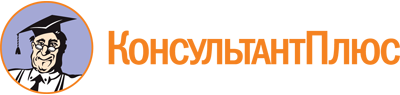 Постановление Правительства РФ от 05.07.2018 N 787
(ред. от 30.01.2021)
"О подключении (технологическом присоединении) к системам теплоснабжения, недискриминационном доступе к услугам в сфере теплоснабжения, изменении и признании утратившими силу некоторых актов Правительства Российской Федерации"
(вместе с "Правилами подключения (технологического присоединения) к системам теплоснабжения, включая правила недискриминационного доступа к услугам по подключению (технологическому присоединению) к системам теплоснабжения", "Правилами недискриминационного доступа к услугам по передаче тепловой энергии, теплоносителя")Документ предоставлен КонсультантПлюс

www.consultant.ru

Дата сохранения: 09.02.2021
 Список изменяющих документов(в ред. Постановлений Правительства РФ от 15.05.2019 N 596,от 22.05.2019 N 637, от 30.01.2021 N 85)Список изменяющих документов(в ред. Постановлений Правительства РФ от 15.05.2019 N 596,от 22.05.2019 N 637, от 30.01.2021 N 85)N п/пНаименованиеМесто установкиТипДиаметрКоличествоНомер зданияКубатура здания, куб. мРасчетные тепловые нагрузки, Гкал/часРасчетные тепловые нагрузки, Гкал/часРасчетные тепловые нагрузки, Гкал/часРасчетные тепловые нагрузки, Гкал/часРасчетные тепловые нагрузки, Гкал/часНомер зданияКубатура здания, куб. мотоплениевентиляциягорячее водоснабжениетехнологические нуждывсегоИсполнительЗаявительИсполнительЗаявитель